	Jadłospis 10 – 14 maj		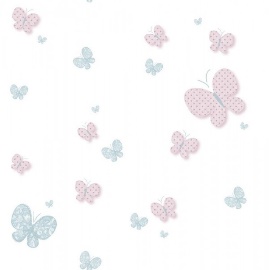 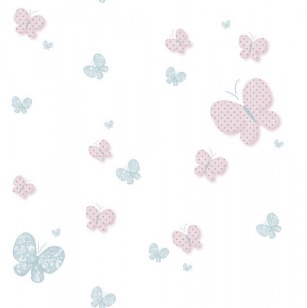 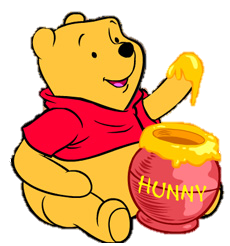 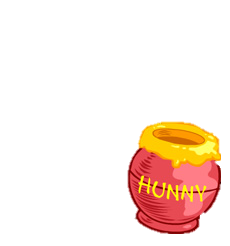 DataRodzaj posiłkuMenuMenuMenu10.05PoniedziałekśniadanieChleb graham z serkiem Almette, papryka; herbata owocowa (Alergeny: gluten, mleko i jego pochodne)Chleb graham z serkiem Almette, papryka; herbata owocowa (Alergeny: gluten, mleko i jego pochodne)Chleb graham z serkiem Almette, papryka; herbata owocowa (Alergeny: gluten, mleko i jego pochodne)10.05PoniedziałekII śniadanieSok marchew – jabłko – brzoskwinia, biszkopty(gluten)	Sok marchew – jabłko – brzoskwinia, biszkopty(gluten)	Sok marchew – jabłko – brzoskwinia, biszkopty(gluten)	10.05PoniedziałekobiadZupa:Krem z warzyw z groszkiem ptysiowymKrem z warzyw z groszkiem ptysiowym10.05PoniedziałekobiadII danie:Potrawka z kurczaka, ryż, sałatka z białej kapusty ze szczypiorkiemPotrawka z kurczaka, ryż, sałatka z białej kapusty ze szczypiorkiem10.05PoniedziałekobiadAlergeny:  zupa – seler, gluten, jajo; II danie: gluten, zupa – seler, gluten, jajo; II danie: gluten, 10.05PoniedziałekpodwieczorekPieczywo vasa z powidłami śliwkowymi; herbata ziołowa / kawa zbożowa (Alergeny: gluten, mleko i jego pochodne)Pieczywo vasa z powidłami śliwkowymi; herbata ziołowa / kawa zbożowa (Alergeny: gluten, mleko i jego pochodne)Pieczywo vasa z powidłami śliwkowymi; herbata ziołowa / kawa zbożowa (Alergeny: gluten, mleko i jego pochodne)11.05WtorekśniadanieChleb ze słonecznikiem z serem białym twarogiem; herbata z czarnej porzeczki (Alergeny: gluten, mleko i jego pochodne)Chleb ze słonecznikiem z serem białym twarogiem; herbata z czarnej porzeczki (Alergeny: gluten, mleko i jego pochodne)Chleb ze słonecznikiem z serem białym twarogiem; herbata z czarnej porzeczki (Alergeny: gluten, mleko i jego pochodne)11.05Wtorek II śniadanieMix owocówMix owocówMix owoców11.05WtorekobiadZupa:Zupa:Neapolitańska z mięsem mielonym i ziemniakami11.05WtorekobiadII danie:II danie:Pierogi leniwe z sosem owocowym (4 szt.)11.05WtorekobiadAlergeny:Alergeny:zupa – seler, mleko i jego pochodne; II danie: gluten, jajo, mleko i jego pochodne11.05WtorekpodwieczorekBułeczka z domowym pieczonym pasztetem, ogórkiem kiszonym i rzodkiewką(Alergeny: gluten, mleko i jego pochodne, jajo)Bułeczka z domowym pieczonym pasztetem, ogórkiem kiszonym i rzodkiewką(Alergeny: gluten, mleko i jego pochodne, jajo)Bułeczka z domowym pieczonym pasztetem, ogórkiem kiszonym i rzodkiewką(Alergeny: gluten, mleko i jego pochodne, jajo)12.05ŚrodaśniadaniePłatki kukurydziane z mlekiem / chleb graham z masłem, szynka; herbata malinowa (Alergeny: gluten, orzechy,  mleko i jego pochodne)Płatki kukurydziane z mlekiem / chleb graham z masłem, szynka; herbata malinowa (Alergeny: gluten, orzechy,  mleko i jego pochodne)Płatki kukurydziane z mlekiem / chleb graham z masłem, szynka; herbata malinowa (Alergeny: gluten, orzechy,  mleko i jego pochodne)12.05ŚrodaII śniadanieMix owocówMix owocówMix owoców12.05ŚrodaobiadZupa:Zupa:Rosół z makaronem12.05ŚrodaobiadII danie:II danie:Nugetsy z kurczaka, ziemniaczki, mizeria12.05ŚrodaobiadAlergeny:  Alergeny:  zupa – seler, gluten, jajo; II danie: gluten, jajo, mleko i jego pochodne12.05ŚrodapodwieczorekKołacz drożdżowy z owocami(Alergeny: mleko i jego pochodne, gluten, jajo)Kołacz drożdżowy z owocami(Alergeny: mleko i jego pochodne, gluten, jajo)Kołacz drożdżowy z owocami(Alergeny: mleko i jego pochodne, gluten, jajo)13.05CzwartekśniadanieChleb graham z masłem, serem wędzonym, ogórkiem zielonym, herbata z dzikiej róży (Alergeny: gluten)Chleb graham z masłem, serem wędzonym, ogórkiem zielonym, herbata z dzikiej róży (Alergeny: gluten)Chleb graham z masłem, serem wędzonym, ogórkiem zielonym, herbata z dzikiej róży (Alergeny: gluten)13.05CzwartekII śniadanieMix owocówMix owocówMix owoców13.05CzwartekobiadZupa:Zupa:Ogórkowa z ryżem13.05CzwartekobiadII danie: II danie: Placki ziemniaczano – cukiniowe, sos jogurtowo – czosnkowy  13.05CzwartekobiadAlergeny:Alergeny:zupa – seler; II danie: gluten, mleko i jego pochodne, jajo13.05CzwartekpodwieczorekKiełbaski w cieście francuskim, pomidor, herbata owocowa (Alergeny: gluten, mleko i jego pochodne)Kiełbaski w cieście francuskim, pomidor, herbata owocowa (Alergeny: gluten, mleko i jego pochodne)Kiełbaski w cieście francuskim, pomidor, herbata owocowa (Alergeny: gluten, mleko i jego pochodne)14.05PiątekśniadanieChleb pełnoziarnisty z masłem, szynka, sałata; herbata z miętą (Alergeny: gluten)Chleb pełnoziarnisty z masłem, szynka, sałata; herbata z miętą (Alergeny: gluten)Chleb pełnoziarnisty z masłem, szynka, sałata; herbata z miętą (Alergeny: gluten)14.05PiątekII śniadanieMix owocówMix owocówMix owoców14.05PiątekobiadZupa:Zupa:Pieczarkowa z lanym ciastem14.05PiątekobiadII danie:II danie:Rybka po grecku na warzywach, ziemniaki14.05PiątekobiadAlergeny:  Alergeny:  zupa – seler, gluten, jajo;  II danie: ryba, seler14.05PiątekpodwieczorekGalaretka z owocami  (Alergeny: gluten, mleko i jego pochodne)Galaretka z owocami  (Alergeny: gluten, mleko i jego pochodne)Galaretka z owocami  (Alergeny: gluten, mleko i jego pochodne)